VIAPMARMA„,,. P A I VA!I M E   Z O R AVIViaPharma s.r. o. Na Florenci 2116/1511O 00 Praha 1- Nové MěstoLVIAP  209Tel.:+420 222 811 999Fax: +420 222 811 985LékárnaU Revmatologického ústavu Na Slupi 4128 50 Praha 2Česká republikaDIČ:	CZ 00023728IČ:	00023728Vážení,společnost ViaPharma s.r.o., se sídlem Na Florenci 2116115, Nové Město, 110 00 Praha 1, IČ: 148 88 742, DIČ: CZ14888742, tímto potvrzuje Vaši objednávku č. PO 10860524 ze dne 13.6.2017, kterou u nás objednáváte: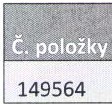 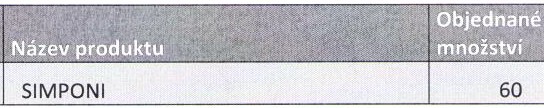 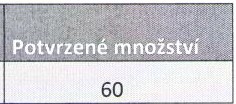 Případné reklamace uplatňujte podle reklamačního řádu.V případě zájmu můžete kontaktovat naše operátorky, které ověří Vaši objednávku. Praha: 315 636 672, Brno: 545 197 530, Ostrava: 595 222 577S pozdravem ViaPharma s.r.o.Ing. Jiří Mahen, Key Account manager Hospital trade - BohemiaViaPharma s. r. o. • se sídlem Na Florenci 2116/15, Nové Město,110 00 Praha 1 • zapsána v OR u Městského soudu v Praze v odd. C, vložka 1135 IČ 14888742 • DIČ CZ 14888742 • D datové schránky jkf7y8s • Česká spořitelna, a.s.,č.ú. 5381762/0800www.viapharma.cz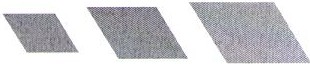 CELKEMPCČástka DPHPC+DPHSazba 10%19 6731967,321 640,31 180 380118 0381 298 418